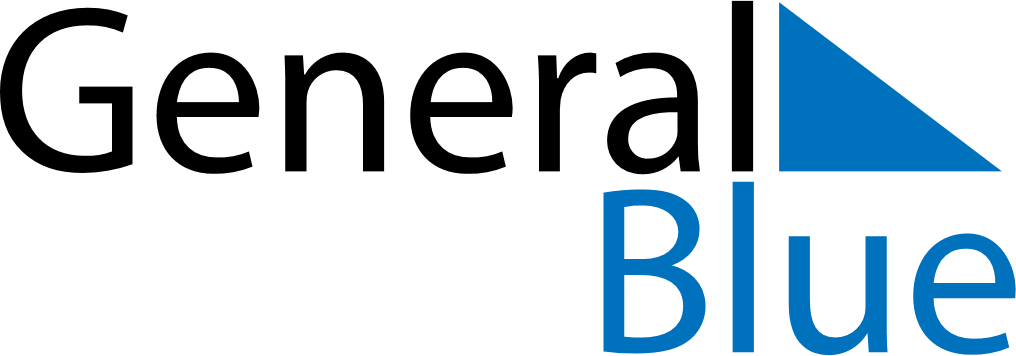 June 2024June 2024June 2024June 2024June 2024June 2024June 2024Phat Diem, Ninh Binh Province, VietnamPhat Diem, Ninh Binh Province, VietnamPhat Diem, Ninh Binh Province, VietnamPhat Diem, Ninh Binh Province, VietnamPhat Diem, Ninh Binh Province, VietnamPhat Diem, Ninh Binh Province, VietnamPhat Diem, Ninh Binh Province, VietnamSundayMondayMondayTuesdayWednesdayThursdayFridaySaturday1Sunrise: 5:15 AMSunset: 6:31 PMDaylight: 13 hours and 16 minutes.23345678Sunrise: 5:15 AMSunset: 6:31 PMDaylight: 13 hours and 16 minutes.Sunrise: 5:15 AMSunset: 6:32 PMDaylight: 13 hours and 16 minutes.Sunrise: 5:15 AMSunset: 6:32 PMDaylight: 13 hours and 16 minutes.Sunrise: 5:15 AMSunset: 6:32 PMDaylight: 13 hours and 17 minutes.Sunrise: 5:15 AMSunset: 6:33 PMDaylight: 13 hours and 17 minutes.Sunrise: 5:15 AMSunset: 6:33 PMDaylight: 13 hours and 18 minutes.Sunrise: 5:15 AMSunset: 6:33 PMDaylight: 13 hours and 18 minutes.Sunrise: 5:15 AMSunset: 6:34 PMDaylight: 13 hours and 18 minutes.910101112131415Sunrise: 5:15 AMSunset: 6:34 PMDaylight: 13 hours and 19 minutes.Sunrise: 5:15 AMSunset: 6:34 PMDaylight: 13 hours and 19 minutes.Sunrise: 5:15 AMSunset: 6:34 PMDaylight: 13 hours and 19 minutes.Sunrise: 5:15 AMSunset: 6:35 PMDaylight: 13 hours and 19 minutes.Sunrise: 5:15 AMSunset: 6:35 PMDaylight: 13 hours and 19 minutes.Sunrise: 5:15 AMSunset: 6:35 PMDaylight: 13 hours and 20 minutes.Sunrise: 5:15 AMSunset: 6:36 PMDaylight: 13 hours and 20 minutes.Sunrise: 5:15 AMSunset: 6:36 PMDaylight: 13 hours and 20 minutes.1617171819202122Sunrise: 5:16 AMSunset: 6:36 PMDaylight: 13 hours and 20 minutes.Sunrise: 5:16 AMSunset: 6:36 PMDaylight: 13 hours and 20 minutes.Sunrise: 5:16 AMSunset: 6:36 PMDaylight: 13 hours and 20 minutes.Sunrise: 5:16 AMSunset: 6:37 PMDaylight: 13 hours and 20 minutes.Sunrise: 5:16 AMSunset: 6:37 PMDaylight: 13 hours and 20 minutes.Sunrise: 5:16 AMSunset: 6:37 PMDaylight: 13 hours and 20 minutes.Sunrise: 5:17 AMSunset: 6:37 PMDaylight: 13 hours and 20 minutes.Sunrise: 5:17 AMSunset: 6:38 PMDaylight: 13 hours and 20 minutes.2324242526272829Sunrise: 5:17 AMSunset: 6:38 PMDaylight: 13 hours and 20 minutes.Sunrise: 5:17 AMSunset: 6:38 PMDaylight: 13 hours and 20 minutes.Sunrise: 5:17 AMSunset: 6:38 PMDaylight: 13 hours and 20 minutes.Sunrise: 5:18 AMSunset: 6:38 PMDaylight: 13 hours and 20 minutes.Sunrise: 5:18 AMSunset: 6:38 PMDaylight: 13 hours and 20 minutes.Sunrise: 5:18 AMSunset: 6:38 PMDaylight: 13 hours and 20 minutes.Sunrise: 5:18 AMSunset: 6:39 PMDaylight: 13 hours and 20 minutes.Sunrise: 5:19 AMSunset: 6:39 PMDaylight: 13 hours and 20 minutes.30Sunrise: 5:19 AMSunset: 6:39 PMDaylight: 13 hours and 19 minutes.